МІНІСТЕРСТВО ОХОРОНИ ЗДОРОВ’Я УКРАЇНИ
ДП УКРАЇНСЬКИЙ НДІ МЕДИЦИНИ ТРАНСПОРТУ
МОЗ УКРАЇНИОДЕСЬКИЙ НАЦІОНАЛЬНИЙ МЕДИЧНИЙ УНІВЕРСИТЕТ
НАУКОВЕ ТОВАРИСТВО ПАТОФІЗІОЛОГІВ УКРАЇНИ
УКРАЇНСЬКА АСОЦІАЦІЯ МЕДИЧНОЇ НАУКИБЮЛЕТЕНЬ XXI ЧИТАНЬ
ІМ. В. В. ПІДВИСОЦЬКОГО23 - 24 червня 2022 року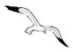 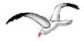 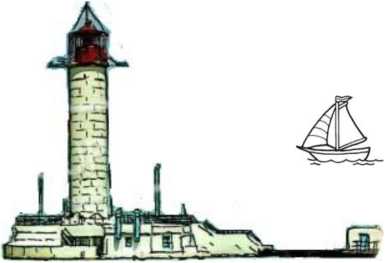 ОДЕСА 2022Шевченко О. М., Бібіченко В. О., Шевченко О. О. Вміст ІЛ-2 в крові  за вторинно хронічного карагінанового запалення на тлі застосування глюкозамінілмурамілдипептиду / О. М. Шевченко, В. О. Бібіченко, О. О. Шевченко // XХІ–і читання ім. В.В. Підвисоцького: бюлетень матеріалів наукової конференції (23-24 червня 2022 р., м. Одеса). – Одеса: УкрНДІ медицини транспорту, 2022. –с. 114-115УДК 616-002,2-085.37-092-078:57.083.3ВМІСТ ІЛ-2 В КРОВІ 
ЗА ВТОРИННО ХРОНІЧНОГО КАРАГІНАНОВОГО ЗАПАЛЕННЯ 
НА ТЛІ ЗАСТОСУВАННЯ ГЛЮКОЗАМІНІЛМУРАМІЛДИПЕПТИДУcontent of IL-2 in blood in the time of secondary CHRONIC CARAGINAN inflammation  during treatment with glyukozaminilmuramildipeptidШевченко О. М.1, Бібіченко В. О.1, Шевченко О. О.21Харківський національний медичний університет, 
м. Харків, Україна2Харківський національний університет імені В. Н. Каразіна, 
м. Харків, УкраїнаХронічне запалення є ключовою патогенетичною основою великої кількості захворювань, таких як атеросклероз, ожиріння, рак, хронічне обструктивне захворювання легень, бронхіальна астма, нейродегенеративні захворювання, розсіяний склероз, ревматоїдний артрит та інших. Основною ланкою патогенезу запалення є медіаторна регуляція. Серед медіаторів запалення особливе місце посідають цитокіни, оскільки вони визначають події у вогнищі запалення та запускають системні прояви процесу за рахунок залучення імунної та інших систем.Мета роботи: вивчити вміст ІЛ-2 в крові в динаміці перебігу вторинно хронічного карагінанового запалення на тлі застосування глюкозамінілмурамілдипептиду. Матеріали і методи: патофізіологічні, імуноферментні, статистичні.Результати дослідження Установлено, що за вторинно хронічного запалення на тлі введення глюкозамінілмурамілдипептиду концентрація ІЛ-2 змінювалась хвилеподібно. До 6-ї години спостерігали достовірне підвищення концентрації ІЛ-2 в порівнянні з контролем в 1,33 раза. Перша хвиля підвищення концентрації ІЛ-2 спостерігалась з 1-ї до 3-ї доби, перевищуючи контроль відповідно в 3,06 раза; 4,46 раза; 4,93 раза. На 3-ю добу спостерігався пік підвищення концентрації ІЛ-2. На 5-у, 7-у, 10-у, 14-у доби концентрація ІЛ-2 поступово знижувалася, але все ж перевищувала достовірно контроль відповідно в 4,04 раза; 3,42 раза; в 3,17 раза; 2,32 раза. У ці ж терміни спостерігалось достовірне зниження концентрації ІЛ-2 в порівнянні з попередніми термінами відповідно в 1,22 раза; 1,18 раза; 1,08 раза; 1,37 раза. До 21-ї доби концентрація ІЛ-2 достовірно знижувалась, як в порівнянні з контролем, так і попереднім терміном відповідно в 1,23 раза і 2,84 раза. До 28-ї доби концентрація ІЛ-2 поверталася до вихідної, але все ж достовірно залишалася підвищеною порівняно з попереднім терміном в 1,25 раза. Порівняно з природнім перебігом запалення концентрація ІЛ-2 в крові при запаленні на тлі застосування глюкозамінілмурамілдипептиду була на 6-ій годині достовірно знижена в 1,11 раза. З 1-ї до 3-ї доби концентрація ІЛ-2 в крові на тлі застосування глюкозамінілмурамілдипептиду була достовірно вище відповідно в 1,38 раза; 1,17 раза; в 1,09 раза порівняно зі звичайним перебігом запалення. З 5-ї до 7-ї доби спостерігалось зниження концентрації ІЛ-2 в крові на тлі застосування глюкозамінілмурамілдипептиду відповідно в 1,19 раза; 1,26 раза. На 10-у і 14-ту добу ми не спостерігали суттєвих відмінностей концентрації ІЛ-2 в крові на тлі застосування глюкозамінілмурамілдипептиду від природнього перебігу запалення, а на 21-у і 28-у добу ми відзначали достовірне зниження концентрації ІЛ-2 в крові на тлі застосування глюкозамінілмурамілдипептиду відповідно в 2,91 раза і 1,59 раза порівняно з природнім перебігом запалення.Висновок. Таким чином, установлено, що концентрація прозапального цитокіну ІЛ-2 на тлі введення глюкозамінілмурамілдипептиду до 28-ї доби знижувалась, що свідчить про те, що його застосування значно зменшує хронізацію запалення.  Ключові слова: вторинно хронічне запалення, периферична кров, ІЛ-2, глюкозамінілмурамілдипептид.Key words: secondary chronic inflammation, peripheral blood, IL-2, glyukozaminilmuramildipeptid.